Automotive Steering, Suspension & AlignmentChapter 9 – Rear Suspension and ServiceLesson PlanCHAPTER SUMMARY: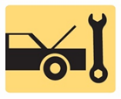 1. Solid Rear Axles, Leaf Spring Rear Suspensions, and Trailing Arm Rear Suspension2. Semi-Trailing Arm Rear Suspension and Independent Rear Suspension3. Semi-Independent Rear Suspension, Rear Suspension Service, and Rear Shock Replacement4. Rear Spring Replacement_____________________________________________________________________________________OBJECTIVES: 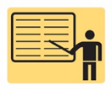 1. Describe solid rear axles and leaf spring suspensions.2. Distinguish between trailing arm and semi-trailing arm rear suspensions.3. Distinguish between independent and semi-independent rear suspensions.4. Explain rear suspension service, including replacement of rear shocks and rear springs._____________________________________________________________________________________RESOURCES: (All resources may be found at jameshalderman.com)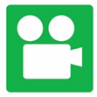 1. Task Sheet: Rear Leaf Springs 2. Chapter PowerPoint 3. Crossword and Word Search Puzzles (A4) 4. Videos: (A4) Suspension and Steering5. Animations: (A4) Suspension and Steering_____________________________________________________________________________________ACTIVITIES: 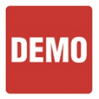 1. Task Sheet: Rear Leaf Springs _____________________________________________________________________________________ASSIGNMENTS: 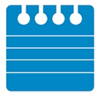 1. Chapter crossword and word search puzzles from the website.2. Complete end of chapter quiz from the textbook. 3. Complete multiple choice and short answer quizzes downloaded from the website._____________________________________________________________________________________CLASS DISCUSSION: 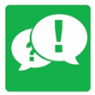 1. Review and group discussion chapter Frequently Asked Questions and Tech Tips sections. 2. Review and group discussion of the five (5) chapter Review Questions._____________________________________________________________________________________NOTES AND EVALUATION: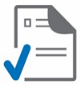 _____________________________________________________________________________________